Name		Date	Composite LettersThe letters consist of rectangles, semicircles, and circles. Find the area of the letter.	1.		2.		3.	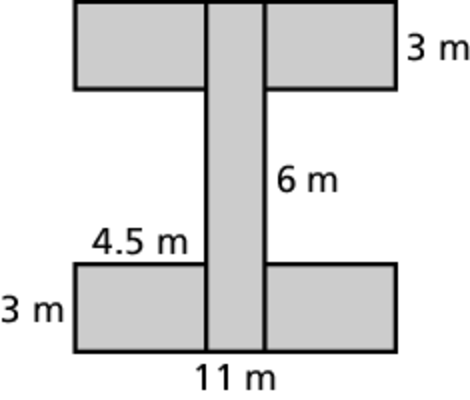 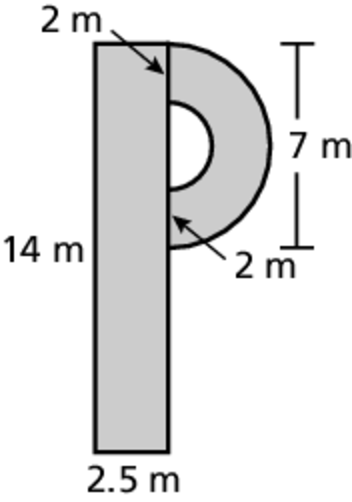 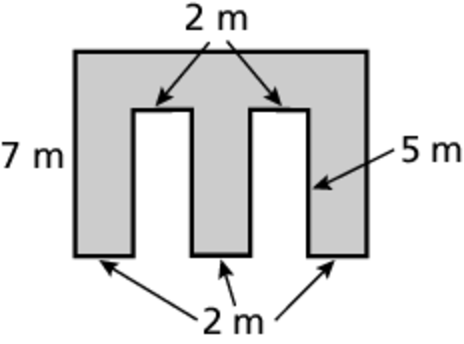 	4.			5.		6.	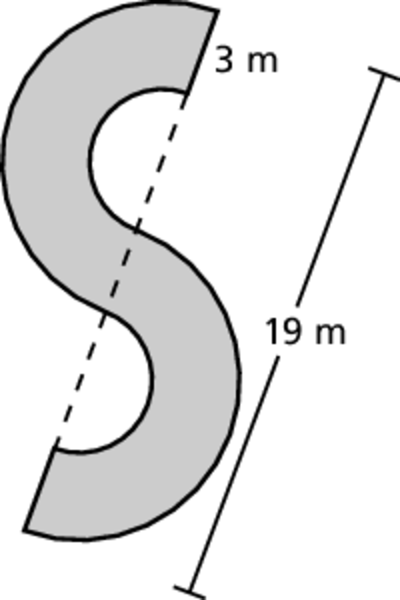 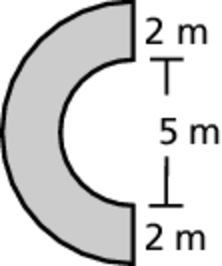 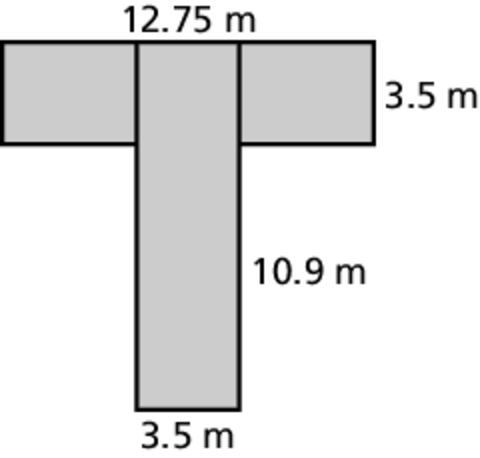 	7.		8.		9.	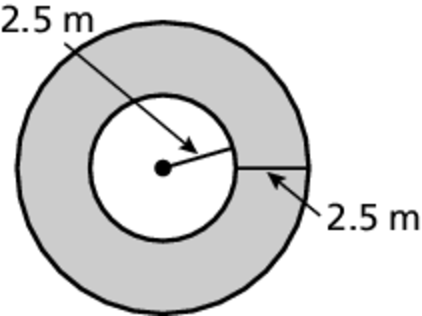 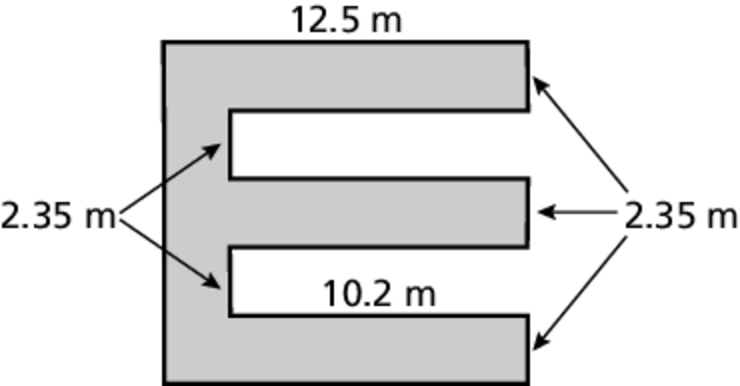 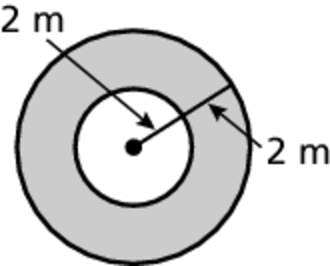 	10.	Order the letters from least to greatest area. What do they spell?